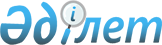 О внесении дополнения в Закон Республики Казахстан "О лицензировании"Закон Республики Казахстан от 10 декабря 1999 год № 491-1



          Внести в Закон Республики Казахстан от 17 апреля 1995 г. 
 Z952200_ 
  "О 
лицензировании" (Ведомости Верховного Совета Республики Казахстан, 1995 
г., № 3-4, ст. 37; № 12, ст. 88; № 14, ст. 93; № 15-16, ст. 109; № 24, ст. 
162; Ведомости Парламента Республики Казахстан, 1996 г., № 8-9, ст. 236; 
1997 г., № 1-2, ст. 8; № 7, ст. 80; № 11, ст. 144, 149; № 12, ст. 184; № 
13-14, ст. 195, 205; № 22, ст. 333; 1998 г., № 14, ст. 201; № 16, ст. 219; 
№ 17-18, ст. 222, 224, 225; № 23, ст. 416; № 24, ст. 452; Закон Республики 
Казахстан от 16 июля 1999 г. 
 Z990430_ 
  "О внесении изменений и дополнений в 
некоторые законодательные акты Республики Казахстан по вопросам 
государственного регулирования производства и оборота этилового спирта и 
алкогольной продукции", опубликованный в газетах "Егемен Казакстан" и 
"Казахстанская правда" 31 июля 1999 г.; Закон Республики Казахстан от 16 
июля 1999 г.  
 Z990436_ 
  "О внесении изменений и дополнений в некоторые 
законодательные акты Республики Казахстан", опубликованный в газетах 
"Егемен Казакстан" 3 и 7 августа 1999 г. и "Казахстанская правда" 3 и 5 
августа 1999 г.; Закон Республики Казахстан от 11 августа 1999 г.  
 Z990467_ 
  
"О внесении изменений и дополнений в некоторые законодательные акты 
Республики Казахстан по вопросам недропользования и проведения нефтяных 
операций в Республике Казахстан", опубликованный в газетах "Егемен 
Казакстан" 27 августа 1999 г. и "Казахстанская правда" 24 августа и 1 




сентября 1999 г.; Закон Республики Казахстан от 8 октября 1999 г. 
 Z990471_ 
  
"О внесении изменений и дополнений в Указ Президента Республики Казахстан, 
имеющий силу закона, "О лицензировании", опубликованный в газетах "Егемен 
Казакстан" и "Казахстанская правда" 13 октября 1999 г.) следующее 
дополнение:
     пункт 1 статьи 9 дополнить подпунктом 46) следующего содержания: 
     "46) туристская деятельность.".


     Президент
Республики Казахстан
     
      
      


					© 2012. РГП на ПХВ «Институт законодательства и правовой информации Республики Казахстан» Министерства юстиции Республики Казахстан
				